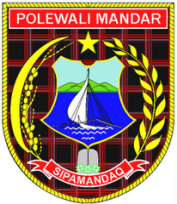 KERANGKA ACUAN KERJAESKAVASI SITUS ALLAMUNGAN BATU DI LUYOKABUPATEN POLEWALI MANDARSULAWESI BARATLATAR  BELAKANG		Situs Purbakala  atau  peninggalan  Sejarah  dan  Purbakala  Undang–Undang Nomor 11 Tahun 2012 tentang benda Cagar budaya, disebut  benda  cagar  budaya Benda  Cagar  Budaya   adalah  Benda alam  dan/ atau benda buatan Manusia, baik Bergerak maupun tidak  bergerak, berupa  kesatuan  atau  kelompok, atau bagiannya Atau sisa- sisanya yang memiliki hubungannya erat dengan Kebudayaan dan Sejarah Perkembangan manusia. Ketentuan undang- undang tersebut, menunjukkan, bahwa Benda cagar budaya adalah  salah  satu  aspek  Kebudayaan  yang  perlu  mendapat Perhatian dalam pembangunan.          				Benda Cagar Budaya atau lebih tegas tinggalan budaya materil, merupakan  bukti-bukti fisik dari perjalanan peradaban bangsa, dan  diharapkan menjadi alat untuk menelusuri perjalanan sejarah peradaban bangsa, membangun jiwa kebangsaan atau nasionalisme, menjadi penanda bangsa atau jati diri bangsa dan fungsi-fungsi lain dari tinggalan tersebut, seperti sumber ilmu pengetahuan dan kajian kebudayaan secara umum. 		Sederet harapan pemanfaatan tinggalan budaya diatas merupakan pemerintah dan masyarakai Indonesia, untuk menangani Benda Cagar Budaya tersebut dengan baik, terarah dan efektif. Dalam kaitan itu, dibutuhkan mekanisme, proses dan langkah kerja penanganannya yang tepat, baik berdasarkan ketentuan aturan atau Undang-Undang, maupun dalam kerangka kepentingan budaya dan masyarakat pendukungnya.		Penanganan tinggalan budaya atau Benda Cagar budaya, secara sederhana meliputi dua aspek penting, yakni Pelestarian dan Pemanfaatannya.		Penanganan pelestarian benda cagar budaya, dalam Undang-Undang No. 11 tahun 2010 tentang Benda Cagar budaya dan peraturan turunannya, PP, Kepmen, sudah jelas ketentuannya mulai dari pendaftaran, perlindungan, pemeliharaan dan pemanfaatannya. Namun demikian dalam kerangka pemanfaatan Situs Peninggalan Sejarah dan Purbakala, secara operasional perlu perencanaan yang berkesinambungan, Terintegrasi dan mempertimbangkan sebagai aspek pembangunan antara pelestarian situs purbakala atau Benda Cagar budaya dengan pemanfaatannya sebagai obyek wisata budaya. Sebagai tinggalan budaya pelestariannya sangat penting, akan tetapi disisi lain juga “sebaiknya dapat dimanfaatkan” untuk kepentingan lain termasuk sebagai obyek wisata budaya yang secara nyata telah member konstribusi nyata terhadap penambahan devisa Negara.		Kabupaten Polewali Mandar adalah salah satu Kabupaten dipropinsi Sulawesi Barat, yang mempunyai potensi tinggalan budaya situs peninggalan sejarah dan purbakala yang “ sangat variatif “ sesuai dengan dinamakan perjalanan sejarah peradaban masyarakat Mandar dimasa lalu. Potensi besar itu apabila ditangani dengan baik aspek pelestarian dan pemanfaatannya, dengan sendirinya akan sampai pada tujuan baik sebagai wadah pembinaan jiwa Nasionalisme generasi muda, pembangunan jiwa kebangsaan, jati diri local ( lokal genius ), sekaligus pemanfaatannya sebagai obyek wisata budaya di daerah. Dalam hal pelestarian, harus mengacu pada mekanisme kerja pelestarian, sedangkan dalam hal pemanfaatannya perlu upaya pembangunan/ penataan lingkungan situs yang terpadu dan integrative dan pelibatan masyarakat sebagai pangkal kebudayaan tersebut.		Mengacu pada potensi dan argumentasi di atas, maka pelestarian pengembangan pemanfaatan situs-situs purbakala di Kabupaten Polewali Mandar, perlu perencanaan dan penanganan yang lebih efektif dan integratif, agar di masa akan datang sehingga tinggalan budaya tidak hanya sebagai tinggalan yang tak bermakna, akan tetapi bermanfaat dalam berbagai dimensi termasuk sebagai obyek wisata budaya.MAKSUD DAN TUJUAN	Kegiatan ini dimaksudkan sebagai upaya mempercepat penanganan pelestarian pengembangan pemanfaatan situs purbakala Allamungan Batu di Kabupaten Polewali Mandar dengan tujuan agar situs tersebut dapat berada pada posisi yang sebenarnya hingga dapat dikembangkan, sebagai obyek pendidikan, sebagai penanda atau jati diri lokal, maupun sebagai obyek wisata budaya,RUANG LINGKUP KEGIATANPengumpulan data sekunderPengumpulan data sejarah mengenai posisi asli dari data sejarah serta tokoh masyarakat yang terkait.Pengumpulan data primerEskavasi beberapa titik hingga diperoleh data Arkeologi mengenai posisi sebenarnya dari situs Allamungan BatuPemetaan obyek,Zonasi / pemintakatan,Study tekhnis,Publikasi dan Integrasi dataPembuatan gambar zonasi pemindahan situs serta laporan tekhnis.Pembuatan Market Pengembangan Situs Allamungan Batu.HASIL YANG DIHARAPKANRelokasi Situs allamungan Batu ke posisi sebenarnya untuk selanjutnya diarahkan kepembuatan  Master Plan Pengembangan Lokasi Situs Allmungan Batu Kabupaten Polewali mandar WAKTU DAN TEMPAT PELAKSANAANWaktu : Triwulan III tahun 2012Tempat : Lokasi Situs allamungan Batu Kec. Luyo Kabupaten Polewali MandarPELAKSANAAN DAN PEMBIAYAANKegiatan ini dilaksanakan berdasarkan Prosedur Anggaran Negara.Pembiayaan bersumber dari Anggaran Pendapatan dan Belanja Daerah (APBD) Polewali Mandar Tahun Anggaran 2012.PENUTUPDemikian Kerangka Acuan Kerja ini dibuat sebagai bahan masukan dan acuan dalam pelaksanaan pelestarian dan pengembangan pemanfaatan situs Allamungan Batu di Kabupaten Polewali mandar Sulawesi Barat.					Polewali,                        2012					Kepala Dinas Kebuadayaan dan Pariwisata					Kabupaten Polewali Mandar,					Drs. H. Darwin Badarauddin, M.Pd					NIP:19610822 198803 1 010RENCANA ANGGARAN BIAYAESKJAVASI PENENTUAN LETAK ASLI SITUS ALLAMUNGAN BATU KABUPATEN POLEWALI MANDARSULAWESI BARATPolewali                     2012Kepala Dinas Kebudayaan dan PariwisataDrs. H. DARWIN BADARUDDIN, M.PdNIP.: 19610822 198803 1 010 NOJENIS KEGIATANURAIANVOLUMEHARGA SATUAN (Rp)JUMLAH(Rp) 1234Gaji/UpahPembina Penanggung JawabKetua PanitiaNara SumberTenaga ArkeologiSejarawanAnggotaPembantu PekerjaTenaga Lokal                                   JumlahBAHAN DAN PERALATANBahan dan AlatJumlahTRANSPORTMakassar-Polewali (PP)Mobilisasi Proyek                                 JumlahLAIN-LAINPenginapanPengolahan dan Integrasi DataPenyusunan dan Pernggandaan LaporanKomsumsiJumlah1 org  x  10 hari 1 org  x  10 hari 1 org  x  10 hari 2 org  x  10 hari 2 org  x  10 hari 2 org  x  10 hari 2 org  x  10 hari 3 org  x  10 hari 4 org  x  10 hari 1  x  1 paket 9 org x PP        LS8 hari inap 1  x  1  pkt  1  x  1 pkt 1 PKT  x  8 hari 1 OK1 OK1 OK2 OK2 OK2 OK2 OK3 OK4 OK1 PKT9 OJLS9 OM1 PKT1 PKT9 OM300.000300.000300.000300.000300.000300.000300.00075.00060.0001.500.000,-90.000,-175.000,-250.000,-500.000,-503.000,-324.000,-3.000.0003.000.0003.000.0006.000.0006.000.0006.000.0006.000.0002.250.0002.400.00031.650.0001.500.000,-1.500.000,-1.080.000,-    175.000,-1.255.000,-2.000.000,-500.000,-503.000,-2.592.0005.595.000,-TOTALTOTALTOTALTOTALTOTAL50,000.000